Dn. 05.05.2020rRoszadaRoszada – posunięcie w szachach z udziałem króla i jednej z wież, w którym dochodzi do przestawienia tych dwóch figur w linii poziomej.Roszada odbywa się w następujący sposób:Król porusza się o dwa pola w kierunku wieży, wieża zaś przechodzi na pole sąsiadujące z królem po przeciwnej stronie.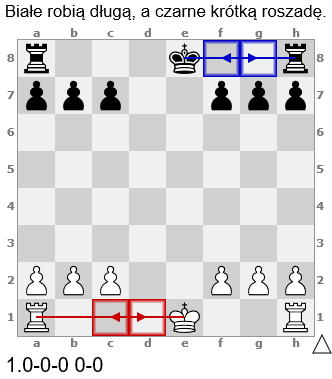 Warunki potrzebne do wykonania roszadyRoszadę wolno wykonać tylko wtedy, gdy zostały spełnione następujące warunki:król nie wykonał jeszcze ani jednego posunięciawieża, która bierze udział w  roszadzie nie wykonała żadnego ruchukról nie jest szachowany (nie znajduje się pod atakiem bierki nieprzyjaciela)pomiędzy królem i wieżą, która uczestniczy w roszadzie nie znajdują się żadne figury,pole, przez które przechodzi król w trakcie roszady nie jest atakowane przez bierkę przeciwnika,pole, na którym znajdzie się król po wykonaniu roszady nie jest atakowaneObejrzy filmikhttps://www.youtube.com/watch?v=6i2kMXIAS0I